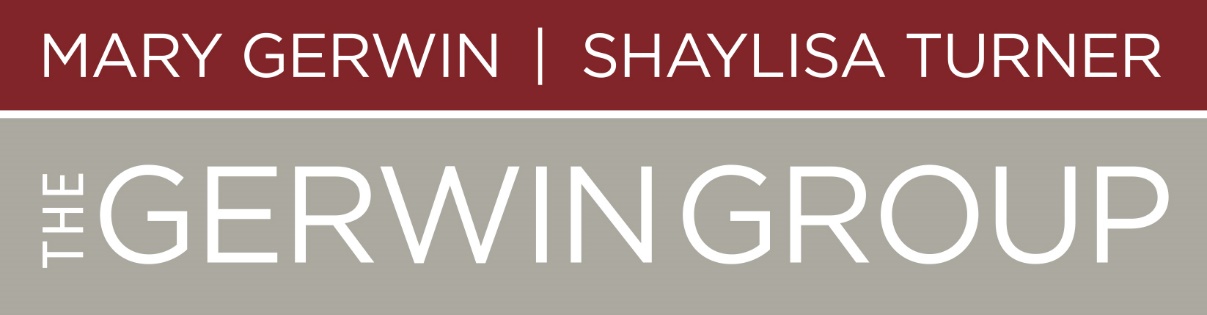 Preferred “Doctor”Loans:(updated 5.28.2016)Keith Maletta	Colorado State Bank and TrustOffice: (303) 524-3163	Cell: (303) 669-4011	kmaletta@csbt.comChris HegemanBank of AmericaOffice: 720-529-6336Cell: 303-335-7367Chris.hegeman@bankofamerica.comAndrea BrostBBVA Compass720-369-4027Andrea.brost@bbvacompass.com